March 5th, 2023Mayor Chuck FewellBoard of Works and Public Safety MembersKathy Locke, Larry Breese, Kelly McClarnon and Glenna ShelbyDear all,I am extremely pleased to inform you that Michelle Philips has now reached her one (1) year anniversary date in my office serving in the position of Deputy Clerk-Treasurer - Accounts Payable.  Michelle has made the role her own, bringing with her a wealth of knowledge and a positive attitude and belief that anything is possible when you want to make it happen.  Michelle has exceeded my expectations on every front and will, I am certain, continue to grow from strength to strength as we move forward into her second year.It is with great pleasure that I ask you to confirm the increase in pay for Michelle Philips to the hourly rate of $31.87, effective as of Saturday, March 4th, 2023.Sincerely,Lori Elmore,  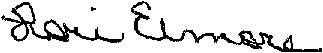 Clerk-Treasurer 
City of Greenfield